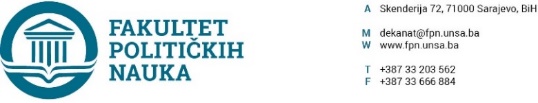 Na osnovu člana 108. Statuta Univerziteta u Sarajevu, a u vezi sa članovima  87. i 90. Zakona o javnim nabavkama (“Službeni glasnik BiH” broj: 39/14), člana 7. Pravilnika o postupku direktnog sporazuma Fakulteta političkih nauka u Sarajevu br. 02-1-291-1/17 od 11.04.2017.godine, Ponude br. 19-04417, zaključuje seUGOVOR O JAVNOJ NABAVCI Između ugovornih strana:Fakultet političkih nauka Univerziteta u Sarajevu, ulica Skenderija 72. ID broj: 4200088220009, U daljem tekstu: Ugovorni organ kog zastupa dekan prof.dr. Šaćir Filandra, iPonuđača SNEA d.o.d. Sarajevo, ulica Paromlinska 16, 71000 Sarajevo, ID broj 4201162850008, PDV broj: 201162850008, kog zastupa direktor Samir Nalo.Član 1.Predmet ovog ugovora je isporuka Kompatibilni toneri HP Q2612A 90 kom, Kompatibilni toner HP CB435A - 60 kom. Član 2.Isporuka je sukcesivna prema nalogu ugovornog organa.Član 3.Ukupna vrijednost tonera - robe je 2.430,00 KM (bez PDV-a) odnosno 2.843,10 KM (sa PDV-om), ako se isporuka realizira u cjelosti. Ugovor se zaključuje na godinu dana.Član 4.Fakultet je saglasan da će plaćanje po svakoj isporuci i dostavljanju Fakture biti izvršeno u roku od 15 dana. Isporučilac se obavezuje da će isporučena roba biti odgovarajućeg - standardnog kvaliteta.Član 5.Na sve što nije regulisano ovim ugovorom primjenit će se Zakon o obligacionim odnosima.Eventualne sporove ugovorne strane će rješavati sporazumno, a ako u tome ne uspiju ugovaraju nadležnost Općinskog suda u Sarajevu.Član 6.Ovaj ugovor je sačinjen u 4 (četiri) istovjetna primjerka od kojih svaka strana zadržava po 2 (dva).Sarajevo, 07.05.2019. godine                                                                                                                                                                                                                                                                                                                                                                                                                                                                                                                                                                                                                                                                                                                                                                                                                                                                                                                                                                                                                                                                                                                                                                                                                                                                                                                                                                                                                                                                                                                                                                                                                                                                                                                                                                                                                                                                                          Broj: 01-3-33-42-2/19ISPORUČILAC                                                                                  DEKAN                                                                                ____________________                                                        ______________________            Samir Nalo                                                                                    Prof.dr. Šaćir Filandra